Unione italiana dei ciechi e degli ipovedenti onlus-apsSezione territoriale di OristanoRelazione morale 2018IntroduzioneCari soci, autorità ed amici tutti!Grazie per aver accolto l’invito ad intervenire così numerosi a questo appuntamento annuale.Grazie anche a quanti, impossibilitati a farlo, hanno inviato il loro messaggio di saluto e di augurio.Prima di esporre i dati sull'attività della sezione, rivolgo un caloroso saluto a tutti i presenti.Un saluto particolarmente sentito a Mario Barbuto nostro Presidente nazionale al quale sono legato da sentimenti di ammirazione per l’attività portata avanti in questi ultimi anni ed alla Consigliera nazionale Linda Salis alla quale rivolgo un ringraziamento per quanto sta facendo per tutti noi sardi.Un saluto caro e affettuoso al Presidente regionale Raimondo Piras ringraziandolo per la costante vicinanza alla sezione di Oristano al quale va, come lui ben sà, la mia immutata stima.Un caloroso abbraccio al consiglio direttivo nelle persone di Rimedia, Roberto, Carmine, Lucia, Marco, Mario, Silvio e Vanna, ai quali va il mio grazie per l’impegno profuso.Un saluto particolare sento di dover rivolgere al Consigliere regionale Leonardo Nurra, la cui partecipazione alla vita associativa della Sezione è testimonianza di attenzione.Un saluto ed un ringraziamento al Collegio dei revisori dei conti per aver certificato, con serietà e professionalità, a titolo gratuito, la regolarità dei nostri documenti contabili.Un grazie di cuore all’Associazione nazionale carabinieri in pensione, sezione di Oristano, per il costante aiuto e la preziosa collaborazione.Grazie per essere sempre presenti e sempre vicini alla nostra associazione.Un abbraccio e un grazie al nostro Presidente onorario notaio Carlo Passino, per la vicinanza verso la nostra categoria; anche se ultimamente non è più presente fisicamente sappiamo che lo è col cuore. Forse qualcuno di voi troverà queste relazioni ripetitive, perché in effetti riportano più o meno sempre le stesse cose. Ma il fatto che la nostra sezione continui ad assicurare nonostante tutte le difficolta, tanti utili servizi a disposizione dei soci, oltre ad assolvere evidentemente ai compiti istituzionali deve essere considerato un dato molto molto positivo: infatti, difficoltà di ogni genere in una realtà, come quella del territorio oristanese, non rendono semplice soddisfare anche il più banale servizio, figuriamoci quelli più complessi. Perciò, riuscire a far bene il nostro lavoro, anzi a migliorare di anno in anno la risposta alle esigenze dei nostri soci è per me, e spero anche per voi, motivo di orgoglio.Voglio sottolineare in modo particolare il lavoro che abbiamo fatto per trovare nuovi soci che costituiscono patrimonio non solo di Oristano ma della Sardegna tutta.ServiziNell’anno trascorso, a causa del decesso del dottor Ladu nostro rappresentante nella Commissione medica per l’accertamento dell’invalidità civile, delle condizioni visive e della sordità abbiamo nominato in sua sostituzione, il dottor Raffaele Sanna al quale rivolgiamo il nostro grazie più sentito per aver accettato l’incarico.L’attività di collaborazione di patronato, avviata nel 2013 con il patronato anmil di Cagliari, ha avuto svolgimento in maniera intensa e proficua.I risultati positivi sono dati dal numero di pratiche presentate e portate a conclusione e testimoniano una altissima produttività grazie alla preparazione ed alla efficienza del nostro personale dipendente che ne cura tutte le fasi, dalla consulenza alla chiusura dell’iter burocratico; risultano presentate 74 domande delle quali 19 già chiuse con esito positivo. Gli uffici hanno inoltre curato la prenotazione di visite oculistiche urgenti presso il Poliambulatorio della ASSL di Oristano, grazie ad un protocollo di intesa denominato Vedere ciò che non si vede, il quale è stato integrato dalla possibilità di usufruire di un canale preferenziale per la presentazione e ritiro di pratiche di natura protesica relative ai ciechi.Campagna tesseramentoIn un momento in cui molte associazioni soffrono per la diminuzione dei propri iscritti la nostra va in controtendenza: nel 2018, rispetto all’anno precedente, abbiamo avuto un aumento di ben 61 iscritti ed un incremento dei soci paganti da 481 a 491.Questo dato ovviamente ci riempie di orgoglio, per le molteplici ragioni che vi sono sottese e perché́ non è frutto di pura casualità̀, ma di un lavoro che il personale sezionale e il direttivo hanno impostato e portato avanti in questi ultimi anni.A questo proposito mi sento in dovere di ringraziare entrambe le dipendenti per tutto l’impegno che hanno messo e stanno mettendo in questo, e in tutti gli altri compiti e funzioni a loro affidati.La mia speranza ed il mio auspicio, da ormai vecchio dirigente della uici, sono rivolti proprio a questi nuovi soci: loro infatti devono il prima possibile prendere in mano le redini della nostra Unione, dandole quel futuro che è condizione necessaria per la difesa dei diritti e delle conquiste fatte da tutti noi.In quest’ottica il consiglio direttivo ha voluto nominare nuovi vice responsabili di settore, che affiancheranno gli attuali responsabili, in modo da entrare dentro le problematiche della nostra categoria per essere poi pronti ad ulteriori impegni dirigenziali.Spazio psicologicoIl consiglio direttivo lo scorso anno, prendendo in esame la proposta del gruppo Stessa strada per crescere insieme, ha concesso, a titolo gratuito per sei mesi, uno spazio all’interno della struttura dedicato alle persone non vedenti ed ai loro parenti. Il servizio proposto, nonostante la diffusione assicurata dalla sezione, è stato richiesto da una sola socia.Istruzione e cultura	Durante l’anno 2018 ha avuto prosecuzione l’attività del caffè letterario, presso i bellissimi locali della biblioteca comunale di Oristano; appuntamento, questo, che permette ai ciechi un accesso alla cultura e al successivo dibattito tramite l’ascolto di letture effettuate da vedenti.È sempre stato un momento molto partecipato che si è rinnovato nel tempo anche con l’ingresso, nel gruppo, di altri volontari vedenti.La biblioteca sezionale è sempre molto frequentata, ragion per cui vi comunico che spediremo a tutti i soci muniti di posta elettronica l’elenco degli audiolibri e dei libri in braille disponibili.CorsiNel 2018, organizzato dall’irifor Sardegna onlus-aps, ha avuto accoglimento e svolgimento in sezione un corso di introduzione all’informatica e alle tecnologie assistive, della durata di 24 ore, molto partecipato e gradito da parte degli iscritti.Il corso, aldilà delle nuove conoscenze e competenze acquisite, ha reso possibile l’aggregazione e la socializzazione dei partecipanti.Campagna pubblicitaria e comunicazioneAnche nel corso del 2018 la sezione ha portato avanti, con convinzione, una Campagna di informazione e comunicazione finalizzata a fornire assistenza a soggetti con riduzione significativa del visus, realizzata attraverso la diffusione di spot pubblicitari da parte delle emittenti televisive e radiofoniche super tv e radio cuore, e attraverso la collaborazione di un addetto stampa che ha predisposto, su indicazione della sezione, diversi comunicati trasmessi puntualmente a tutti gli organi di stampa.Ha inoltre assicurato la propria attività divulgativa già intrapresa con medici di base, pediatri, oculisti e operatori vari.Ha assicurato, inoltre, la diffusione puntuale, attraverso il notiziario telefonico e la posta elettronica, di tutte le iniziative portate avanti dalla sezione e di quelle significative promosse dal Consiglio regionale, dalla Presidenza nazionale e dalle altre sezioni sarde uici.In particolare ha curato la diffusione di articoli particolarmente significativi, in occasione della Giornata del braille e internazionale per l’eliminazione della violenza contro le donne.Giornata del bastone bianco e del cane guidaAlcune ricorrenze molto importanti e molto sentite da noi non vedenti abbiamo voluto sottolinearle di fronte all’opinione pubblica con opportuni comunicati stampa, esplicativi del significato delle stesse ricorrenze e delle esigenze della nostra categoria: così abbiamo fatto per la giornata del cane guida e del bastone bianco, nostri insostituibili ausili.Per meglio far capire alle persone il particolare, privilegiato rapporto che si crea tra il cane guida ed il suo padrone, se così lo si può chiamare, abbiamo realizzato e divulgato a mezzo stampa una bella intervista al nostro Mario Brandas. Mario, atleta pluripremiato e pilastro di questa sezione, ha ricordato con una commozione che, purtroppo, non può pienamente trasparire dalle nude parole, i suoi molti compagni d'avventura a quattro zampe, il loro attaccamento, la loro insostituibile fedeltà.Tutti bravi e tutti degni, secondo Mario, di essere ricordati con particolare tenerezza.Giornata mondiale della vistalo scorso undici ottobre, in occasione della Giornata mondiale della vista la sezione per informare, sensibilizzare, incoraggiare i cittadini ad un corretto rapporto con quell'organo indispensabile che sono i nostri occhi, ha promosso una mattinata di riflessione rendendo la struttura a completa disposizione di tutti i cittadini interessarti ad avere valide informazioni sulle patologie oculari, sui percorsi di cura e riabilitazione e su ogni problematica inerente alla materia scolastica, lavorativa, assistenziale, previdenziale.Giornata nazionale del cieco Santa LuciaAnche nel 2018 l'Unione italiana ciechi di Oristano ha celebrato solennemente, il 13 dicembre, data in cui si ricorda la nascita al cielo di Santa Lucia e, insieme, la 60a Giornata nazionale del cieco. Lo ha fatto assieme all'antico Gremio dei muratori nella Chiesa dedicata alla Santa martire siracusana, dove, alle ore undici, Sua Eccellenza Monsignor Sanna, arcivescovo di Oristano, ha presieduto' una solenne funzione, con l'accompagnamento del coro a cuncordu” Nostra Signora de mes’e Austu”, a cui ha fatto seguito un rinfresco nei locali adiacenti.Partecipazione ad eventiLa sezione, tramite i propri rappresentanti, ha partecipato ai seguenti eventi:Giornata Mondiale del libro e dei diritti d’autore, Oliena 23 aprile 2018;Incontro regionale con la commissione nazionale istruzione e formazione UICI, Cagliari 26 maggio 2018;Assemblea Nazionale dei Quadri Dirigenti, Tirrenia 29 e 30 settembre 2018;Assemblea Regionale dei Quadri Dirigenti, Oristano 13 ottobre 2018, nella quale sono state illustrate le novità introdotte dal codice del Terzo settore e i nuovi adempimenti in tema di privacy.Formazione professionale e lavoroLa sezione da sempre presta massima attenzione a diffondere tra i soci in età lavorativa l’importanza di formarsi professionalmente, attraverso la frequenza di corsi specifici.Questo ha permesso a tanti nostri iscritti di poter frequentare un corso professionale e di essere avviati al lavoro. Attualmente diversi nostri soci attendono di poter frequentare un corso per centralinista che auspichiamo possa essere organizzato ad Oristano, quanto prima.Attraverso l‘attività di ricerca ed analisi dei posti di lavoro potenzialmente disponibili ma non occupati, la sezione sembrerebbe aver individuato quattro posti di lavoro di centralinista telefonico disponibili presso la ATS Sardegna Azienda Tutela Salute ASSL Oristano (due posti operatore a Bosa, uno a Ghilarza ed uno ad Oristano), ed un posto operatore al comune di Bosa.Sulla base di ciò la sezione ha inviato una nota al Centro per l’impiego di Oristano in data 19 aprile 2018 nella quale chiedeva allo stesso Centro ed alla ATS Sardegna di dare adempimento, ai sensi di legge, per l’assunzione dei centralinisti. In risposta il Centro per l’impiego, in data 31 luglio 2018, ha comunicato che “l’Aspal ha stipulato con l’Azienda per la Tutela della salute, apposita convenzione propedeutica all’ottemperanza degli obblighi di assunzione dei disabili ai sensi della legge 68/99, approvata con determinazione numero 942 del 6 giugno 2018”.SicurezzaI servizi portati avanti e le attività intraprese sono condotti nel rispetto della normativa in materia di tutela della salute e della sicurezza nei luoghi di lavoro di cui al decreto legislativo 9 aprile 2008 numero 81 e successive modificazioni ed integrazioni; ed infatti applica tutta la normativa in materia di sicurezza sul lavoro ed ha adempiuto alla redazione della Autocertificazione di avvenuta valutazione dei rischi e organigramma ad essa allegato, e sono stati designati gli addetti al primo soccorso e alla prevenzione incendi.Durante l’anno 2018 la sezione ha dato incarico di realizzare la Verifica periodica ai sensi dell'articolo 4 e 6 del DPR 462/01, conclusa con esito positivo, ed ha assicurato la partecipazione, il 19 dicembre scorso, del personale dipendente al corso per addetti alla prevenzione incendi di aziende con attività a rischio di incendio basso, in conformità delle leggi vigenti in materia. Ha inoltre nominato il dottor Marco Puddu quale medico competente della sezione.La Sezione, nel corso del 2018, ha iniziato il processo di adeguamento al Regolamento UE 2016/679, nuovo Codice della privacy,ConclusioniIn conclusione, ribadendo la mia soddisfazione per tutto il lavoro fatto e i risultati conseguiti nel 2018, voglio altresì fare un appello a tutti voi oggi presenti, e anche a chi non ha potuto presenziare: la sezione non è fatta dalle dipendenti ne dai soli componenti il direttivo, ma appartiene a tutti noi. Quindi, siamo noi a doverci impegnare per farla crescere in servizi, ma soprattutto in attività ed opportunità.A volte, capita di sentire persone lamentarsi del fatto che si faccia troppo poco: domanda, ma loro cosa fanno per migliorare e aumentare l’offerta?Con questa riflessione, che lascio alle risposte intime di ciascuno di voi, concludo ringraziandovi per l’attenzione, per la presenza e per quanto vorrete fare in futuro per l’uici.Grazie a tutti!Il PresidenteAldo Antonio Zaru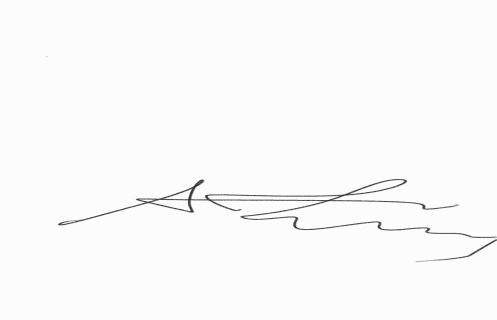 